2015 IEEE/RSJ International Conference on Intelligent Robots and Systems September 28 – October 03, 2015, Hamburg, Germany		                 Workshop/Tutorial     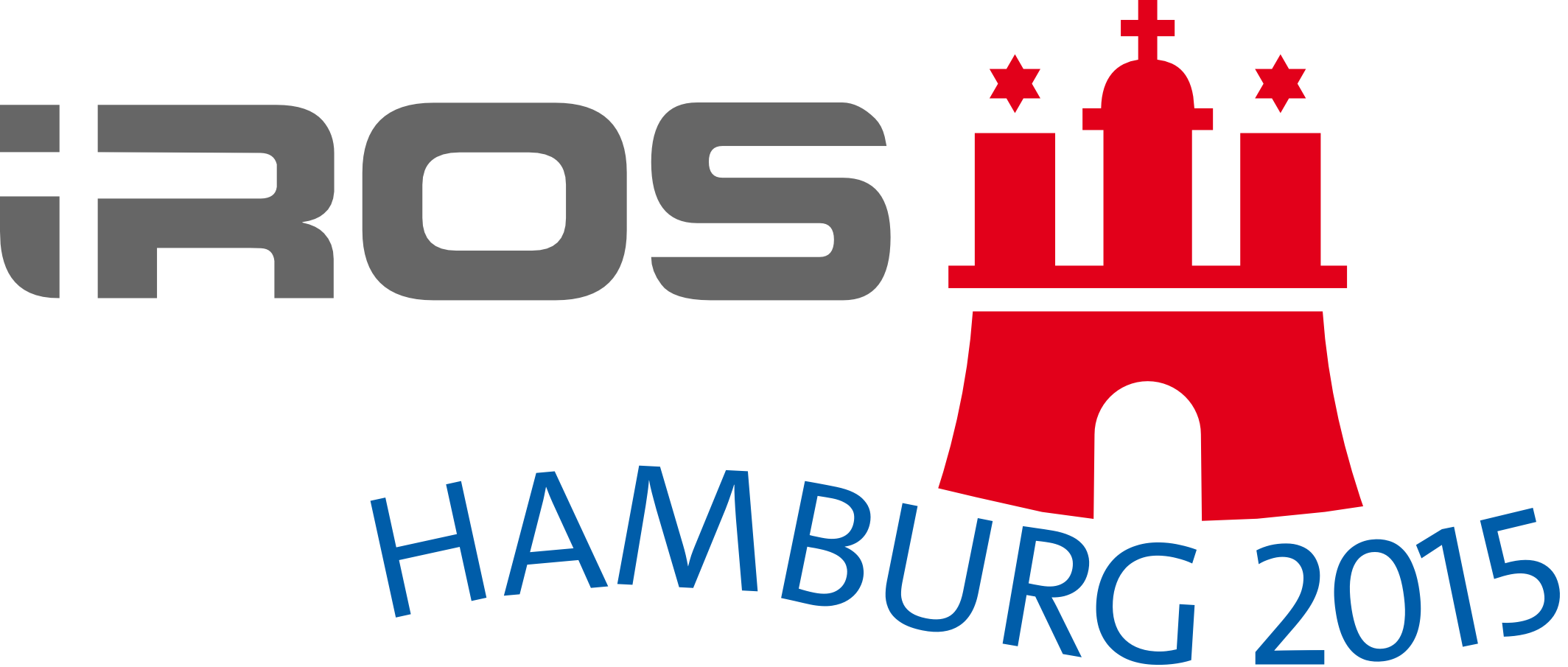 TitleOrganisers: A. Derpington, B. Herp, C. Derp, D. HerpingtonObjectives (max. 2000 characters) Lorem ipsum dolor sit amet, consetetur sadipscing elitr, sed diam nonumy eirmod tempor invidunt ut labore et dolore magna aliquyam erat, sed diam voluptua. At vero eos et accusam et justo duo dolores et ea rebum. Stet clita kasd gubergren, no sea takimata sanctus est Lorem ipsum dolor sit amet. Lorem ipsum dolor sit amet, consetetur sadipscing elitr, sed diam nonumy eirmod tempor invidunt ut labore et dolore magna aliquyam erat, sed diam voluptua. At vero eos et accusam et justo duo dolores et ea rebum. Stet clita kasd gubergren, no sea takimata sanctus est Lorem ipsum dolor sit amet.Topics of interestTopicTopic…Invited Speakers: Name,  AffiliationName,  Affiliation…This workshop is supported by IEEE RAS Technical Committee on ...ProgramOrganisersA. Derpington
Evergreenterrace 21
Springfield
derpington@herpderp.comB. Herp 
Evergreenterrace 21
Springfield
herp@herpderp.comC. Derp
Evergreenterrace 21
Springfield
derp@herpderp.comD. Herpington
Evergreenterrace 21
Springfield
herpington@herpderp.comContactA. Derpington
Evergreenterrace 21
Springfield
derpington@herpderp.com(submit the filled template as your proposal via PaperPlaza for IROS15)TimeTalk8:30Talk 110:00 - 10:30Coffee Break12:50 - 14:00Lunch Break15:30 - 16:00Coffee Break18:20End